MS CHAPTER-AMERICAN SOCIETY OF AGRONOMY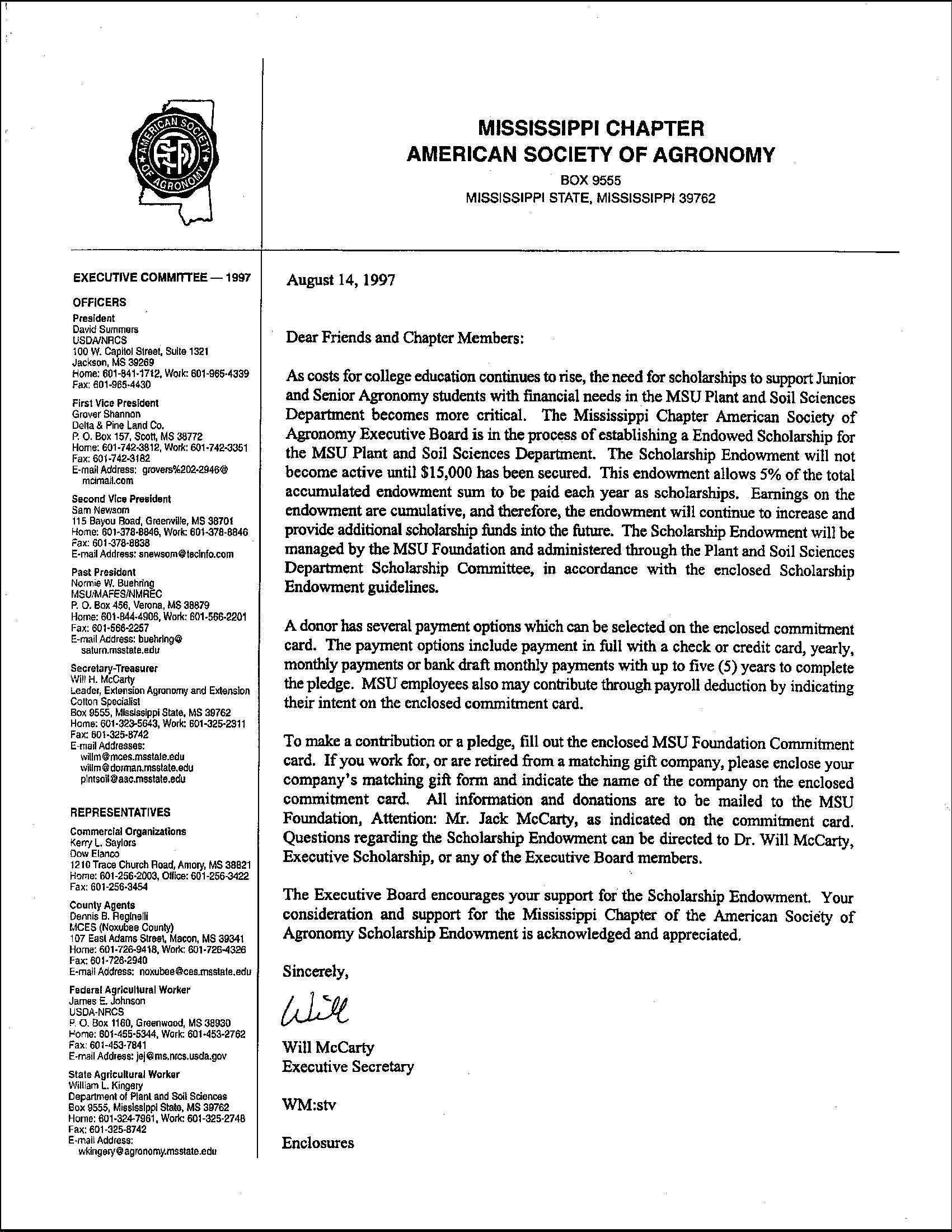 ANNUAL MEETING AGENDAWednesday November 9, 2016Grenada County Extension Office – Grenada, MSWednesday Morning:  8:00 -   8:55      	Registration   8:55 -   9:00      	Welcome	Mr. Jason WaltonPresident MS Chapter of ASA   9:00 - 9:30      	Peanut Management…………...…….…...Dr. Jason Sarver, Extension Peanut Specialist                                                                                                          9:30 - 10:00      	Nematode Management and Control …………….Dr. Tom Allen, Extension Pathologist10:00 - 10:45      	New Technologies in Row Crops ……….…Dr. Dan Reynolds, Weed Science Professor10:45 – 11:00   	Break 11:00 - 11:45      	Ultra-Early Corn Varieties and Seeding Rates ………………………….Dr. Brien Henry Research Corn Agronomist11:45 - 12:15      	Utilizing Soil Moisture Sensor ………..……………………………….. Dr. Jason KrutzExtension Irrigation Specialist12:15 - 1:00       	Lunch – Catered by Mr. Charlie WilliamsAfternoon Session:1:00 - 1:15      	Awards Program …………………….Dr. David Roberts, Secretary MS Chapter of ASA1:15 - 1:45	Winter Forage Strategies on Livestock Operations…..………………......Dr. Jane Parish Extension/Research Professor1:45 - 2:15           Using Cover Crop mixes to address resource concerns…………….. Mrs. Alayna Jacobs  Manger, Jamie L Whitton Plant Materials Center, USDA-NRCS2:15 – 2:40   	Break 2:40 - 3:10            Iron Chlorosis Concerns in Soybeans ……Dr. Trent Irby, Extension Soybean Specialist 3:10- 3:40              Using Precision Ag to Address Nutritional Issues in Soybeans…….. Dr. David Roberts                                                                                              Agronomist, Monroe County Co-Op 3:40 – 4:15   	Unmanned Aerial Systems in Row Crop Agriculture…………………Mr. Louis WassonSenior Extension Associate4:15	Certification/AdjournCertified Crop Advisor Approved CEU’s: NM 2, SW 0.5, IPM 1.5, CM 1.5 Approved for categories 1(A) Agricultural Pest Control (Plant) and X Demonstration and Research Pest Control.  